              ZAHTJEV ZA RASKID UGOVORA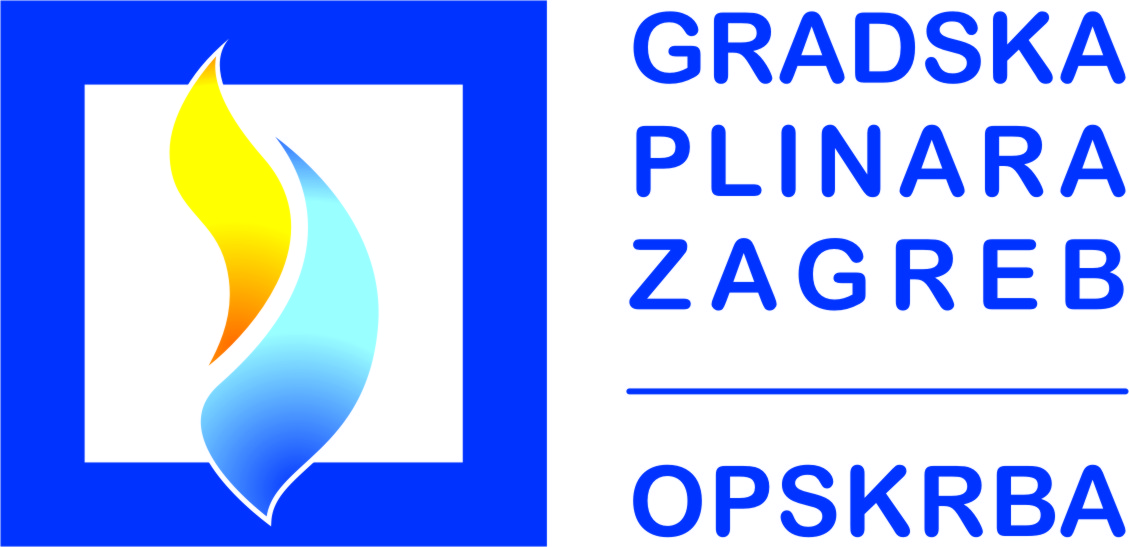 UGOVORA              ZAHTJEV ZA RASKID UGOVORAUGOVORA              ZAHTJEV ZA RASKID UGOVORAUGOVORA              ZAHTJEV ZA RASKID UGOVORAUGOVORA              ZAHTJEV ZA RASKID UGOVORAUGOVORARadnička cesta 1, 10000 ZagrebSTPP – Odjel za prodaju plina kućanstvima Radnička cesta 1, 10000 ZagrebSTPP – Odjel za prodaju plina kućanstvima   Kućanstvo (JU)  Kućanstvo (JU)Poduzetništvo 	TIP RASKIDA UGOVORA	 	TIP RASKIDA UGOVORA	 	TIP RASKIDA UGOVORA	 	TIP RASKIDA UGOVORA	 	TIP RASKIDA UGOVORA	TRAJNI / PRIVREMENI RASKID UGOVORA  (uz demontažu plinomjera i / ili prelazak na etažno grijanje za kupce TKS)TRAJNI / PRIVREMENI RASKID UGOVORA  (uz demontažu plinomjera i / ili prelazak na etažno grijanje za kupce TKS)TRAJNI / PRIVREMENI RASKID UGOVORA  (uz demontažu plinomjera i / ili prelazak na etažno grijanje za kupce TKS)TRAJNI / PRIVREMENI RASKID UGOVORA  (uz demontažu plinomjera i / ili prelazak na etažno grijanje za kupce TKS)TRAJNI / PRIVREMENI RASKID UGOVORA  (uz demontažu plinomjera i / ili prelazak na etažno grijanje za kupce TKS)PROMJENA OPSKRBLJIVAČA                                       PROMJENA OPSKRBLJIVAČA                                        	NOSITELJ RAČUNA POTROŠNJE PLINA	 	NOSITELJ RAČUNA POTROŠNJE PLINA	NAZIV KUPCA :NAZIV KUPCA :OIB:SJEDIŠTE / ULICA :SJEDIŠTE / ULICA :k.br::GRAD / POŠTA :GRAD / POŠTA :ŠIFRA KUPCAŠIFRA KUPCATVORNIČKI BROJ PLINOMJERASTANJE PLINOMJERASTANJE PLINOMJERANA DAN 	PRIVITAK ZAHTJEVU	 	PRIVITAK ZAHTJEVU	- preslika računa / stanje OMM- preslika računa / stanje OMM- dokaz vlasništva (vl.list ili sl.)- preslika osobne iskaznice- preslika osobne iskaznicePodnositelj zahtjeva se obvezuje po izvršenom završnom očitanju Operatera distribucijsklog sustava i sačinjenom Zapisniku izvršiti plaćanje svih novčanih obveza nastalih temeljem završnog obračuna. Za kupce na zajedničkim kotlovnicama (TKS) zahtjev se izdaje nakon što se izdaju ili revidiraju energetske suglasnosti (ES) za etažna grijanja (potrebna ovjera i predstavnika suvlasnika).Podnositelj zahtjeva se obvezuje po izvršenom završnom očitanju Operatera distribucijsklog sustava i sačinjenom Zapisniku izvršiti plaćanje svih novčanih obveza nastalih temeljem završnog obračuna. Za kupce na zajedničkim kotlovnicama (TKS) zahtjev se izdaje nakon što se izdaju ili revidiraju energetske suglasnosti (ES) za etažna grijanja (potrebna ovjera i predstavnika suvlasnika).Podnositelj zahtjeva se obvezuje po izvršenom završnom očitanju Operatera distribucijsklog sustava i sačinjenom Zapisniku izvršiti plaćanje svih novčanih obveza nastalih temeljem završnog obračuna. Za kupce na zajedničkim kotlovnicama (TKS) zahtjev se izdaje nakon što se izdaju ili revidiraju energetske suglasnosti (ES) za etažna grijanja (potrebna ovjera i predstavnika suvlasnika).Podnositelj zahtjeva se obvezuje po izvršenom završnom očitanju Operatera distribucijsklog sustava i sačinjenom Zapisniku izvršiti plaćanje svih novčanih obveza nastalih temeljem završnog obračuna. Za kupce na zajedničkim kotlovnicama (TKS) zahtjev se izdaje nakon što se izdaju ili revidiraju energetske suglasnosti (ES) za etažna grijanja (potrebna ovjera i predstavnika suvlasnika).Podnositelj zahtjeva se obvezuje po izvršenom završnom očitanju Operatera distribucijsklog sustava i sačinjenom Zapisniku izvršiti plaćanje svih novčanih obveza nastalih temeljem završnog obračuna. Za kupce na zajedničkim kotlovnicama (TKS) zahtjev se izdaje nakon što se izdaju ili revidiraju energetske suglasnosti (ES) za etažna grijanja (potrebna ovjera i predstavnika suvlasnika).Datum :Datum :PODNOSITELJ ZAHTJEVAPODNOSITELJ ZAHTJEVAPODNOSITELJ ZAHTJEVAPODNOSITELJ ZAHTJEVAPODNOSITELJ ZAHTJEVAGradska plinara Zagreb – Opskrba d.o.o.Radnička cesta 1, 10000 ZagrebGradska plinara Zagreb – Opskrba d.o.o.Radnička cesta 1, 10000 ZagrebBr. 	/ 2018.Br. 	/ 2018.                                                  SUGLASNOST	                                                                                                   SUGLASNOST	                                                                                                   SUGLASNOST	                                                                                                   SUGLASNOST	                                                 DANA	PODMIRENO JE DOSPJELO DUGOVANJE SA STANJEM PLINOMJERA __________________m3, NA DAN __________________ .___________ .DANA	PODMIRENO JE DOSPJELO DUGOVANJE SA STANJEM PLINOMJERA __________________m3, NA DAN __________________ .___________ .DANA	PODMIRENO JE DOSPJELO DUGOVANJE SA STANJEM PLINOMJERA __________________m3, NA DAN __________________ .___________ .DANA	PODMIRENO JE DOSPJELO DUGOVANJE SA STANJEM PLINOMJERA __________________m3, NA DAN __________________ .___________ .DANA	PODMIRENO JE DOSPJELO DUGOVANJE SA STANJEM PLINOMJERA __________________m3, NA DAN __________________ .___________ .TE SE ODOBRAVA ZAHTJEV NARUČITELJA ZA OTKAZOM POTROŠNJE PLINA I RASKIDOM UGOVORA O OPSKRBI PLINOMTE SE ODOBRAVA ZAHTJEV NARUČITELJA ZA OTKAZOM POTROŠNJE PLINA I RASKIDOM UGOVORA O OPSKRBI PLINOMTE SE ODOBRAVA ZAHTJEV NARUČITELJA ZA OTKAZOM POTROŠNJE PLINA I RASKIDOM UGOVORA O OPSKRBI PLINOMTE SE ODOBRAVA ZAHTJEV NARUČITELJA ZA OTKAZOM POTROŠNJE PLINA I RASKIDOM UGOVORA O OPSKRBI PLINOMTE SE ODOBRAVA ZAHTJEV NARUČITELJA ZA OTKAZOM POTROŠNJE PLINA I RASKIDOM UGOVORA O OPSKRBI PLINOMDatum :Datum :Za GPZ-Opskrba d.o.o.Za GPZ-Opskrba d.o.o.Za GPZ-Opskrba d.o.o.( IME I PREZIME )( IME I PREZIME )( IME I PREZIME )